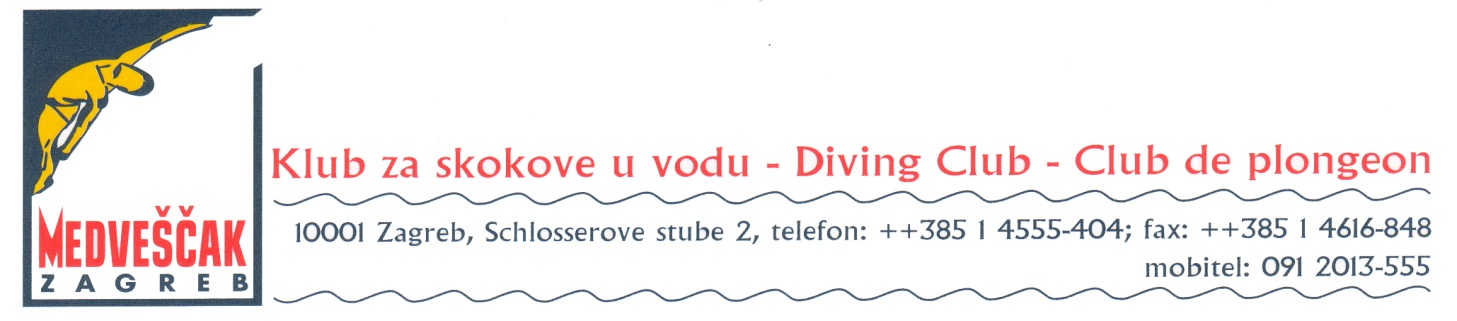 17th Easter Zagreb diving meeting, 6th Stjepan Križić Memorial7.-9. April 2017Preliminary Reservation formFederation / Club:Adress: Telephone, e-mail:Acomondation: Hotel Panorama                         Number of single room: 			 Number of double room: 			 Number of 3 bed room: 			 Number of 4 bed room: Date			SignaturePlease complite and return to sanda.donoval@gmail.com, diving.zagreb@gmail.comThis Preliminary Entry Form must be received not later than10th March  2017Travel schedule:     day of arrival	                               day of departureby car           by Train            by Plane